SEMBODAI RUKMANI VARATHARAJAN ENGINEERING COLLEGE, VEDARANIAM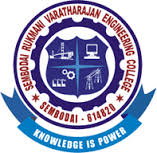                               DEPARTMENT OF MECHANICAL ENGINEERING	                             ACADEMIC YEAR 2023-2024 / (ODD SEMESTER)Year/Semester: III / V						           Degree /Course:  B.E / MECH(R-2021)Report Entry: 02								Class In-charges: Mr. K.VEERAPANDIAN., AP/MECHReport Period:    				DATE:	18-NOV-2023						NPH – No. of period Handled          	NPA – No. of Period Attended. CLASS  INCHARGE  	    						HOD	               	                     PRINCIPALSEMBODAI RUKMANI VARATHARAJAN ENGINEERING COLLEGE, VEDARANIAM                          DEPARTMENT OF MECHANICAL ENGINEERING	                          ACADEMIC YEAR 2023-2024	/ (ODD SEMESTER)Year/Semester: IV / VII						           Degree /Course:  B.E / MECH(R-2017)Report Entry: 04								Class In-charges: Mr. K.MANIKANDAN, AP/MECHReport Period:				DATE:	18-NOV-2023						NPH – No. of period Handled          	NPA – No. of Period Attended. CLASS  INCHARGE  	    						HOD	               	                     PRINCIPALSL NOREG NOSTUDENT NAMEME3591ME3591ME3592ME3592CME380CME380CME394CME394CME384CME384ME 3581ME 3581MX 3082MX 3082ME3511ME3511SL NOREG NOSTUDENT NAMEDME (NPH-30)DME (NPH-30)MM (NPH-25)MM (NPH-25)AE (NPH-25)AE (NPH-25)AIC (NPH-25)AIC (NPH-25)PPE (NPH-20)PPE (NPH-20)M&D LAB (60)M&D LAB (60)EOL (NPH- 15)EOL (NPH- 15)SUMMER INTER(90)SUMMER INTER(90)SL NOREG NOSTUDENT NAMENPAMARKSNPANPANPAMARKSNPAMARKSNPAMARKSNPAMARKSNPAMARKSNPAMARKS1821621114001PRABU G299125922491249019906093159498922821621114002SURIYA K289024912592259218936094159398953821621114302MUKESH P289525962496249419956096159598944821621114303MUTHUMANI S299123922391249218935790149298955821621114304PRADEEP G309424952596239520956096159598966821621114305RAJARAM S289325952490249019925792149298907821621114307SELVA K279024922485259018915793159398888821621114308SRITHARAN S308824902490249219926094149598929821621114309SURIYAPRAKASH N0000000000000098010821621114310VIGNESH A2890248823902387189057901491989211821621114311VIGNESH V29912389248924891988579114909895FACULTY SIGNFACULTY SIGNFACULTY SIGNSL NOREG NOSTUDENT NAMEME8792ME8792ME8793ME8793ME8791ME8791GE8077GE8077GE8071GE8071ME 8781ME 8781ME 8711ME 8711SL NOREG NOSTUDENT NAMEPPE (NPH-15)PPE (NPH-15)PPC (NPH-15)PPC (NPH-15)MECH (NPH-12)MECH (NPH-12)TQM (NPH-12)TQM (NPH-12)DM (NPH-12)DM (NPH-12)MECH LAB(NPH-60)MECH LAB(NPH-60)ANSYS LAB(NPH-60)ANSYS LAB(NPH-60)SL NOREG NOSTUDENT NAMENPAMARKSNPAMARKSNPAMARKSNPAMARKSNPAMARKSNPAMARKSNPAMARKS1821620114001ASWIN B15961595129512951295609560962821620114002RAMALINGAM M14961595129411961294609460953821620114304THIRUMAVALAVAN S1391149112941293119557955794482160114701SIBINRAJ. A1390148811931191119057905790FACULTY SIGNFACULTY SIGNFACULTY SIGN